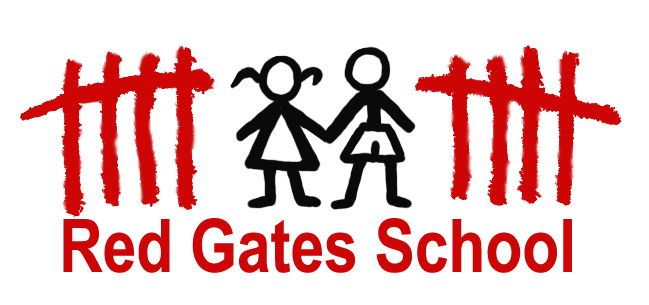 School Development Plan 2023/24Our School Development Plan (SDP) has been created using last year’s pupil attainment data and stakeholder feedback and aims to ensure the best possible outcomes for pupils at Red Gates School.The plan clearly identifies how each intended outcome will impact each stakeholder and what their responsibilities are towards ensuring it is achieved. The plan is used to inform key role action plans across school. The plan will be reviewed each half term and RAG rated to ensure successes are celebrated and future actions are identified.GlossarySEND – Special Education Needs and Disabilities SEN – Special Educational NeedsASD – Autistic Spectrum DisorderADHD – Attention Deficit Hyperactivity Disorder  LISS – One of Red Gates pathways, standing for Learning, Independence and Social Skills EYFS – Early Years Foundation Stage  SOLAR – Online assessment programme, all class based staff upload evidence of learning towards intended outcomes. Parents have access to their child’s assessment page.TA – Teaching assistant TA4 – Higher Level Teaching assistant, responsible for covering teachersSLT – Senior Leadership TeamLMT – Leadership and Management Team CSA – Communication Support Assistant LTSA – Lunch Time Support Assistant EHCP – Education Health Care Plan HCP – Health Care Plan PP – Personalised Plan. Document containing individual targets for each child.HT – Head Teacher DH – Deputy Head Teacher AHT – Assistant Head Teacher SBM – School Business manager FLO – Family Liaison Officer AAC – Augmentative and Alternative Communication TEACCH - The TEACCH method provides pupils with structure and organisationPECS – Picture Exchange Communication SystemSoW – Scheme of Work ZoR – Zones of Regulation T&L – Teaching and Learning FoRGS – Friends of Red Gates SchoolSaLT – Speech and Language Therapist OT – Occupational Therapist CPD – Continued Professional Development ECT – Early Career Teacher ECF – Early Career Framework CPOMS – Online safeguarding platform Behvaiour Watch – Online behaviour recording platform SLP – Specialist Learning Partnership SEP – Selsdon Education PartnershipRAG rating code:Green – Objective met  Amber – On track to meet objective by end of school year Red – Actin needed to ensure objective is met 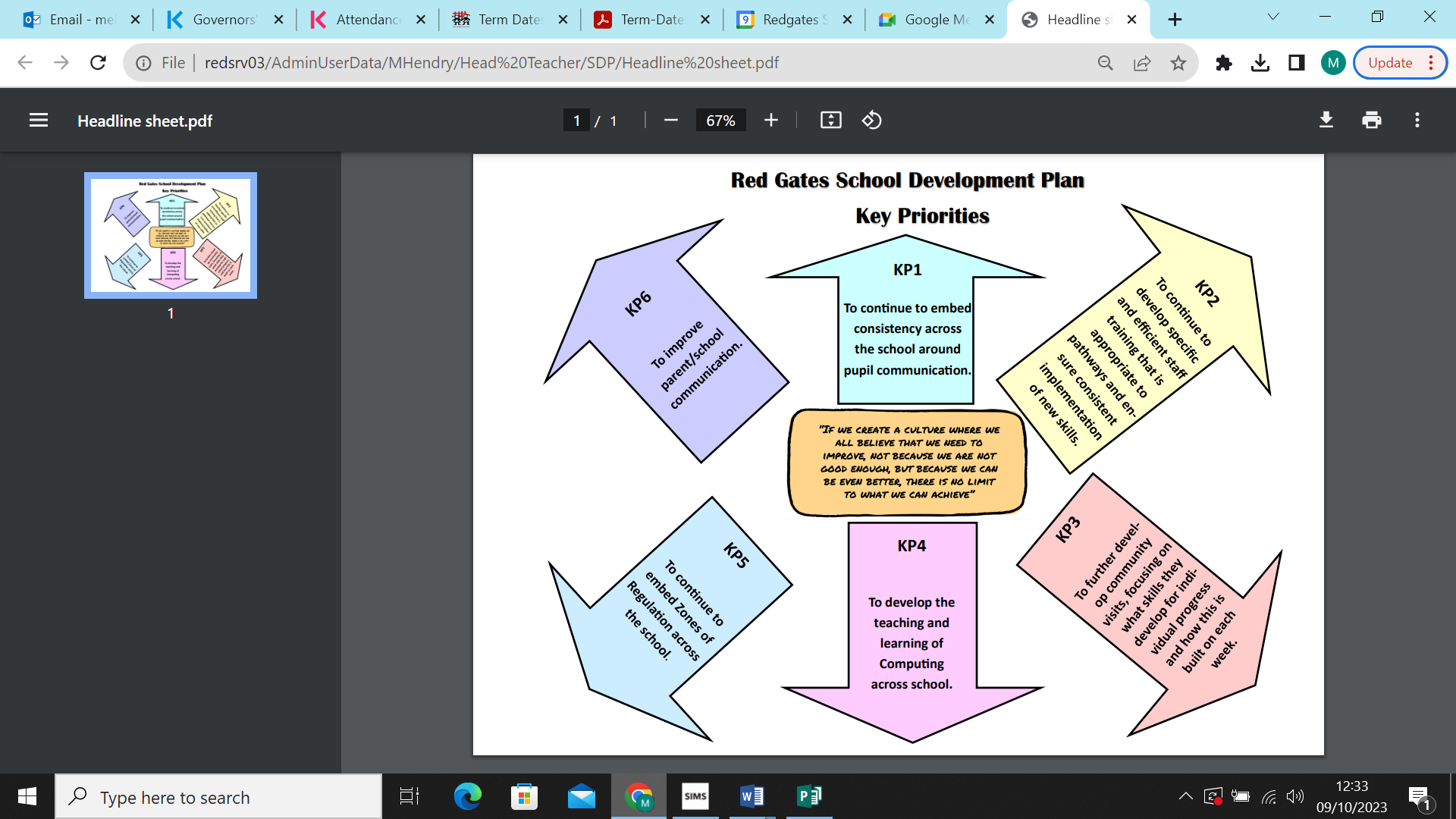 Objective 1: To continue to embed consistency across the school around pupil communication Objective 1: To continue to embed consistency across the school around pupil communication Objective 1: To continue to embed consistency across the school around pupil communication Objective 1: To continue to embed consistency across the school around pupil communication Objective 1: To continue to embed consistency across the school around pupil communication Objective 1: To continue to embed consistency across the school around pupil communication PupilsPupilsPupilsPupilsPupilsPupilsTarget Actions Intended outcomes Resources Lead Evaluation All pupils to have access to their preferred method of communication at all times to ensure they are able to communicate their needs and wants. Teachers to work with SaLT and communication assistants to establish pupils preferred method of communication at an appropriate level. Staff to prioritise the use of the pupils preferred method while continuing to use a total communication approach to ensure best possible outcomes. Pupils will have the resources and support to be able to communicate independently at all times throughout the school day. Communication support assistants to complete regular communication audits. VWTeachers meeting with SaLT re: expectations and joint working.Dinner AAC updated to ensure pupils have access to appropriate AAC to choose their own dinners. T&L observations highlighted effective use of AAC in the majority of classes. Leaders Leaders Leaders Leaders Leaders Leaders Target Actions Intended outcomes Resources Lead Evaluation To plan and deliver effective and appropriate communication training sessions for staff. Use data analysis and staff survey feedback to devise training programme.To write a Communication ‘Non Negotiables’ for staff with expectation for all staffPlan for individual needs of staff groups in order to best support pupils progress. Pupils able to communicate their needs and wants across the school day, promoting independence and self-regulation. All staff competent in communicating with pupils across school.Staff developing skills in communicating with pupils at the level they are working with.Staff training sessions dedicated to communication CPD.SaLT input.MHStaff training adapted to staff needs (OoR, Symbols, Makaton) delivered by CSAs, Makaton Champion and Communication SL (Nov. 2023)EYFS staff training on Intensive interaction and People games delivered by SaLT (Oct 2023)Makaton Tutor delivered training for Office and Catering Staff (Feb 2024).SaLT delivered staff training on Key Words (Feb 2024)Teachers Teachers Teachers Teachers Teachers Teachers Target Actions Intended outcomes Resources Lead Evaluation To ensure pupils have constant access to their preferred method of communication throughout the school day through planning and team management. Teachers to collate communication information for pupils in class and share with class team.Teachers to ensure communication is central to planning.Teachers to complete further training in leading their team Pupils using their preferred method of communication both in and out of the classroom. Staff confidently using appropriate methods of communication. Effective team management training.Individualised AACVWStaff training adapted to staff needs (OoR, Symbols, Makaton) delivered by CSAs, Makaton Champion and Communication SL (Nov. 2023)EYFS staff training on Intensive interaction and People games delivered by SaLT (Oct 2023)SaLT delivered staff training on Key Words (Feb 2024)Children to have access to AAC when taken outside into learning spaces such as Forest School. AAC in specialist rooms and across all areas of school to encourage and support communication and interactions. Teaching Assistants Teaching Assistants Teaching Assistants Teaching Assistants Teaching Assistants Teaching Assistants Target Actions Intended outcomes Resources Lead Evaluation To confidently support pupils to communicate using their preferred method of communication across the whole school day.TAs to attend training appropriate to the cognitive levels they support. TAs to apply new knowledge to their practice. Pupils have access to their preferred method of communication at all times and develop skills in communicating their needs and wants. Individualised ACCDifferentiated training sessions VWStaff training adapted to staff needs (OoR, Symbols, Makaton) delivered by CSAs, Makaton Champion and Communication SL (Nov. 2023)EYFS staff training on Intensive interaction and People games delivered by SaLT (Oct 2023)SaLT delivered staff training on Key Words (Feb 2024)Support staff Support staff Support staff Support staff Support staff Support staff Target Actions Intended outcomes Resources Lead Evaluation To have basic skills and confidence to communicate with pupils using their preferred method of communication when interacting. Non-class based staff to receive basic training in how to communicate with pupils, appropriate to their role.  All staff at Red Gates able to communicate in an effective way with pupils at a basic level to promote pupil independence and confidence. Training for non- class based staff.MHMakaton Tutor delivered training for Office and Catering Staff (Feb 2024).Makaton signs to be delivered to LTSAs (Spring 2)Parents/families Parents/families Parents/families Parents/families Parents/families Parents/families Target Actions Intended outcomes Resources Lead Evaluation To have the skills, knowledge and resources to be able to communicate with their child using their preferred method of communication.Targeted parent workshops planned to meet individual needs.Leaders to explore ways of ensuring parent workshops are accessible to all, including the use of translation.Pupils able to effectively communicate with their families out of school.Pupils supported to generalise and consolidate learnt skills. Appropriate AAC to be sent home with pupils. VWWhere need for symbols and social stories identified to support communication at home resources made by Behaviour teamCommunication Support Assistants (CSAs) delivering bespoke 1:1 parent workshops as needed on appropriate communication e.g. Widgit Go (ongoing)Social stories made to support home cultures, e.g. visiting a templeGovernors Governors Governors Governors Governors Governors Target Actions Intended outcomes Resources Lead Evaluation To develop knowledge and understanding of the range of ways pupils communicate and what progress looks like. Governors to attend planned engagement sessions to develop knowledge and understanding.Governors have a sound understanding of how pupils at Red Gates communicate and what challenges they face. Governors able to provide appropriate support and challenge to the school.Governor engagement programme MH Governor visits and engagement programme supporting govs to develop their understanding of pupils communication levels and needs. Community Community Community Community Community Community Target Actions Intended outcomes Resources Lead Evaluation To have a basic knowledge and resources to communicate with pupils from Red Gates when out in the community. Outreach lead to work with local businesses frequented by Red Gates pupils to offer training and support on how to communicate with our pupils.  Red Gates pupils able to communicate their basic needs and wants with unfamiliar people in the community, generalising learnt skills. Training sessions for members of the community. DSInitial meeting with Kingsmead Equestrian Centre to discuss community project (Autumn). Training to be delivered to Kingsmead staff Spring 2024. This will include general SEND awareness, how ZoR can be used to support pupils when out in the community and useful Makaton signs. Information regarding intentions of community project has been sent to local Co-Op; awaiting a reply. Objective 2: To continue to develop specific and efficient staff training that is appropriate to pathways and ensure consistent implementation of new skills.Objective 2: To continue to develop specific and efficient staff training that is appropriate to pathways and ensure consistent implementation of new skills.Objective 2: To continue to develop specific and efficient staff training that is appropriate to pathways and ensure consistent implementation of new skills.Objective 2: To continue to develop specific and efficient staff training that is appropriate to pathways and ensure consistent implementation of new skills.Objective 2: To continue to develop specific and efficient staff training that is appropriate to pathways and ensure consistent implementation of new skills.Objective 2: To continue to develop specific and efficient staff training that is appropriate to pathways and ensure consistent implementation of new skills.PupilsPupilsPupilsPupilsPupilsPupilsTarget Actions Intended outcomes Resources Lead Evaluation Pupils to meet at least 80% of targets.Leaders to use T&L observation outcomes to identify pathway specific training required.Termly target tracking meetings to identify gaps and actions required to support pupils to meet targets.Pupils will have access to a range of appropriate strategies to support their progress. Pupils will continue to have access to a high quality, individualised curriculum. Differentiated CPD programme for staff.Termly target tracking meetings.MHAutumn term T&L observations all teaching good or better.Target tracking identifying interventions and actions needed.Leaders Leaders Leaders Leaders Leaders Leaders Target Actions Intended outcomes Resources Lead Evaluation To provide adapted training sessions for specific strategies and interventions for all staff.Use staff survey analysis, appraisal analysis and data analysis to plan CPD programme.LMT to explore most effective way of delivering specific staff training e.g. pathway, cognitive levels, staff experience. Plan for ongoing monitoring of implementation and impact.SLs to attend subject leader training through SLP.Pupils meeting targets across all areas.All class based staff to confidently lead learning tailored to individual needs.High staff morale. Differentiated CPD programme for staff.Staff CPD survey.MH Core curriculum subject leads attended SLP Network Meetings (virtual) – Need to add feedback from Core SLs.Maths training to look at new Scheme of Work and working in a more cross curricular way. Also questioning to extend pupil learningTeachers Teachers Teachers Teachers Teachers Teachers Target Actions Intended outcomes Resources Lead Evaluation To plan for specific strategies to support pupils to meet their targets.Teachers to lead class team to understand planning and intended outcomes, highlighting specific strategies used.Teachers to highlight skills gaps within team. Teachers to attend SLP subject leader meetings.Pupils motivated and engaged in appropriate activities to ensure they are supported to reach their potential.Class teams working effectively to best support pupils.Effective team management training for teachers and TA4’s.VWAHTs Maths training to look at new Scheme of Work and working in a more cross curricular way. Also questioning to extend pupil learningTeachers to use cross-curricular approaches in computing lessons to include Writing.ICT schemes of work to have a cross-curricular approach with ideas of how to support pupils learning and engagement in core subjects.Teaching Assistants Teaching Assistants Teaching Assistants Teaching Assistants Teaching Assistants Teaching Assistants Target Actions Intended outcomes Resources Lead Evaluation To deliver specific strategies when supporting pupils and record evaluations of learning on SOLAR.To develop understanding of assessment and SOLAR levels.To attend specific training sessions, taking responsibility to choose the most relevant training.Implement new learning into practice, identifying any development gaps.Pupils supported to engage in an appropriate curriculum that meets their individual needs.SOLAR reflects impact of specific strategies and interventions.Regular moderation sessions for staff.VWMaths training to look at new Scheme of Work and working in a more cross curricular way. Also questioning to extend pupil learningSupport staff Support staff Support staff Support staff Support staff Support staff Target Actions Intended outcomes Resources Lead Evaluation To complete safeguarding training and basic communication training. Leaders to plan basic communication training session for non class based staff.Leaders to monitor interactions of non class based staff and impact on pupils ability to communicate with a wider range of people.All staff at Red Gates comfortable and confident to interact and communicate with pupils.Pupils generalising communication, social and independence skills. New training programme for non class based staff. VWTraining planned for Spring 2.Makaton Tutor delivered training for Office and Catering Staff (Feb 2024).Parents Parents Parents Parents Parents Parents Target Actions Intended outcomes Resources Lead Evaluation To support pupils to generalise and consolidate learnt skills through using individual strategies at home. Planned family learning and parent workshops to upskill parents and families to support their child. Leaders to explore further ways of making parent training more accessible to all.Parents confident and knowledgeable to complete a range of appropriate strategies at home with their child.Pupils have opportunities to generalise and consolidate skills outside of school. Parent/family workshops and training programme. DSA program of workshops has been devised for Autumn/Spring. Content includes core topics as well as topics suggested in last year’s feedback for families. Translators can be booked to allow Red Gates families to access training provided. Meeting planned to discuss how parent training could be delivered virtually; uploading to school website. Governors Governors Governors Governors Governors Governors Target Actions Intended outcomes Resources Lead Evaluation To confidently and knowledgably question and challenge leaders on pupil progress and quality of teaching and learning. Governors to attend dedicated trainings sessions to develop knowledge and understanding. Governors to spend time in class to observe practice.Leaders feel supported and appropriately challenged by governors in order to best support pupils and improve outcomes. Governor engagement programme. MHGovernor Engagement programme in place, offering governors with a range of events and training sessions. Community Community Community Community Community Community Target Actions Intended outcomes Resources Lead Evaluation To attend specific training sessions to develop knowledge and understanding of the needs of pupils at Red Gates.Outreach lead to work with local businesses frequented by Red Gates pupils to offer training and support on how to communicate with our pupils.  Red Gates pupils able to communicate their basic needs and wants with unfamiliar people in the community, generalising learnt skills. Training sessions for members of the community. DSSocial stories devised to support RG pupils and other SEND users to access riding centre. Objective 3: To further develop community visits, focusing on what skills they develop for individual progress and how this is built on each week.Objective 3: To further develop community visits, focusing on what skills they develop for individual progress and how this is built on each week.Objective 3: To further develop community visits, focusing on what skills they develop for individual progress and how this is built on each week.Objective 3: To further develop community visits, focusing on what skills they develop for individual progress and how this is built on each week.Objective 3: To further develop community visits, focusing on what skills they develop for individual progress and how this is built on each week.Objective 3: To further develop community visits, focusing on what skills they develop for individual progress and how this is built on each week.Objective 3: To further develop community visits, focusing on what skills they develop for individual progress and how this is built on each week.Objective 3: To further develop community visits, focusing on what skills they develop for individual progress and how this is built on each week.Objective 3: To further develop community visits, focusing on what skills they develop for individual progress and how this is built on each week.Objective 3: To further develop community visits, focusing on what skills they develop for individual progress and how this is built on each week.Objective 3: To further develop community visits, focusing on what skills they develop for individual progress and how this is built on each week.PupilsPupilsPupilsPupilsPupilsPupilsPupilsPupilsPupilsPupilsPupilsTarget Actions Actions Intended outcomes Intended outcomes Resources Resources Lead Lead Lead Evaluation Pupils to develop functional skills in real life situations. Pupils demonstrating greater independence, behaviour and communication skills in different settings.Pupils exposed to real life situations and able to generalise learnt skills. Pupils demonstrating greater independence, behaviour and communication skills in different settings.Pupils exposed to real life situations and able to generalise learnt skills. All pupils have access to relevant and regular community visits.Pupils demonstrate learnt skills in a variety of different settings. All pupils have access to relevant and regular community visits.Pupils demonstrate learnt skills in a variety of different settings. Walking reins Harnesses School phonesOyster cards Walking reins Harnesses School phonesOyster cards AHTsAHTsAHTsA great variety of community visits in place across school appropriate to strengths and needs of each class. Some of our choir performed at two venues in December. The Whitgift Shopping centre and Peony Court care home. After the performance at the care home, children had a snack and were able to interact with residents, building communication and conversational skills in different settings. (Emma A)Leaders Leaders Leaders Leaders Leaders Leaders Leaders Leaders Leaders Leaders Leaders Target Actions Actions Intended outcomes Intended outcomes Resources Resources Lead Lead Lead Evaluation To continue to build school reputation and relationships with businesses and organisations in the community. Further develop community visit risk assessments and training for teachers and leaders completing them.Leaders to reflect on levels of trained first aiders for community visits. Explore use of volunteers to support community visits.Further develop community visit risk assessments and training for teachers and leaders completing them.Leaders to reflect on levels of trained first aiders for community visits. Explore use of volunteers to support community visits.Risk assessments all compliant.Positive school reputation increased within the community. Community visit policy reflective of current practice. Equal access to community visits for all pupils across school. Risk assessments all compliant.Positive school reputation increased within the community. Community visit policy reflective of current practice. Equal access to community visits for all pupils across school. Risk assessment training Increase amount of school bus drivers Risk assessment training Increase amount of school bus drivers MH MH MH 6 additional staff trained as first aiders across school.Risk assessment training provided to teachers. Teachers Teachers Teachers Teachers Teachers Teachers Teachers Teachers Teachers Teachers Teachers Target Actions Actions Intended outcomes Intended outcomes Resources Resources Lead Lead Lead Evaluation To plan for individual needs and progress for class community visits.Explore ways of sharing community visit expectations with pupils at appropriate levels e.g. use of social stories.Subject leads to explore how subject specific skills can be matched to community visits. Plan for community visits appropriate to individual needs e.g. whole class, small group, mixed classes.Explore ways of sharing community visit expectations with pupils at appropriate levels e.g. use of social stories.Subject leads to explore how subject specific skills can be matched to community visits. Plan for community visits appropriate to individual needs e.g. whole class, small group, mixed classes.Subject SoW include examples of how community visits can support outcomes and skill progression. Life skill assessment framework for community visits reflective of skill progression.Subject SoW include examples of how community visits can support outcomes and skill progression. Life skill assessment framework for community visits reflective of skill progression.Whole school timetable for community visits Whole school timetable for community visits Subject leadsSubject leadsSubject leadsWhere appropriate includes elements of Literacy (writing) and other uses of AAC for children to communicate an intention related to the trip (to include different tools to support writing/mark making).A much wider variety of community visits taking place across pathways each week. Developing and sharing social stories about going on community visits.Linking community visits to a learning focus, often topic, focusing more on linking to core subjects.Increasing awareness of danger on community visits by practicing in school grounds, for example using the new bike area to practice stopping at the pedestrian crossing then transitioning the skills into the community.Teaching Assistants Teaching Assistants Teaching Assistants Teaching Assistants Teaching Assistants Teaching Assistants Teaching Assistants Teaching Assistants Teaching Assistants Teaching Assistants Teaching Assistants Target Actions Actions Intended outcomes Intended outcomes Resources Resources Lead Lead Lead Evaluation To know and understand intended learning outcomes for pupils on community visits.Record learning and progress from community visits on SOLAR to evidence generalisation. TAs to ensure they are prepared for community visits e.g. dressed appropriately, having AAC ready.Record learning and progress from community visits on SOLAR to evidence generalisation. TAs to ensure they are prepared for community visits e.g. dressed appropriately, having AAC ready.Pupil progress from community visits evident on SOLAR for teachers to use to plan next steps. Open communication between class teams.Pupil progress from community visits evident on SOLAR for teachers to use to plan next steps. Open communication between class teams.High quality teacher planning AACHigh quality teacher planning AACDHDHDHTAs regularly uploading evidence to SOLAR from community visits. TAs have better understanding of learning intentions and risk assessments for individual community visits. Support staff Support staff Support staff Support staff Support staff Support staff Support staff Support staff Support staff Support staff Support staff Target Actions Actions Intended outcomes Intended outcomes Resources Resources Lead Lead Lead Evaluation CSAs to provide support and guidance on how to best prepare pupils for community visits. Behaviour team to provide support and guidance on how to best support pupils on community visits. CSAs to work with class teams to ensure appropriate AAC is in place to ensure pupils are able to communicate during community visits. Behaviour team to ensure behaviour documents include and are supportive of community visits.CSAs to work with class teams to ensure appropriate AAC is in place to ensure pupils are able to communicate during community visits. Behaviour team to ensure behaviour documents include and are supportive of community visits.Pupils able to communicate basic needs, wants or comments during community visits. Pupils equipped to start self-regulating on community visits.Pupils able to communicate basic needs, wants or comments during community visits. Pupils equipped to start self-regulating on community visits.Appropriate AAC.Behaviour support plans.Appropriate AAC.Behaviour support plans.VWCCVWCCVWCCCSAs have supported class teams to have appropriate AAC lessons during visits. Parents Parents Parents Parents Parents Parents Parents Parents Parents Parents Parents Target Actions Actions Intended outcomes Intended outcomes Resources Resources Lead Lead Lead Evaluation To share places in the community that are important to their family to be incorporated into school community visits. Complete parent survey on what effective community visits look like to parents. Complete parent survey on what effective community visits look like to parents. Parents more confident to take their children out in the community.Parents more confident to take their children out in the community.Social stories Survey Monkey AAC to use at homeSocial stories Survey Monkey AAC to use at homeVW VW VW Survey due to be sent to families Spring 2. Governors Governors Governors Governors Governors Governors Governors Governors Governors Governors Governors Target Actions Actions Intended outcomes Intended outcomes Resources Resources Lead Lead Lead Evaluation To develop understanding of the impact of community visits for pupils at Red Gates.Outreach lead to join governor meeting Spring term to update on progress, impact and next steps. Outreach lead to join governor meeting Spring term to update on progress, impact and next steps. Governors skilled and knowledgeable in all aspects of the curriculum.Governors skilled and knowledgeable in all aspects of the curriculum.Outreach lead to join governors meeting.Outreach lead to join governors meeting.DSDSDSUpdate on progress, impact and next steps will be shared with governors. Community Community Community Community Community Community Community Community Community Community Community Target Actions Actions Intended outcomes Intended outcomes Resources Resources Lead Lead Lead Evaluation To develop an understanding of pupils at Red Gates and the positive impact of them completing community visits. Where appropriate and needed, Red Gates to inform establishments of visits and expectations. Where appropriate and needed, Red Gates to inform establishments of visits and expectations. A variety of establishments in the community happy to welcome Red Gates and support pupil’s progress. A variety of establishments in the community happy to welcome Red Gates and support pupil’s progress. AAC appropriate to need in place in community establishments. AAC appropriate to need in place in community establishments. DSDSDSTraining on useful Makaton signs will be included in Spring training for Kingsmead staff.Objective 4: To develop the teaching and learning of Computing across school. Objective 4: To develop the teaching and learning of Computing across school. Objective 4: To develop the teaching and learning of Computing across school. Objective 4: To develop the teaching and learning of Computing across school. Objective 4: To develop the teaching and learning of Computing across school. Objective 4: To develop the teaching and learning of Computing across school. Objective 4: To develop the teaching and learning of Computing across school. Objective 4: To develop the teaching and learning of Computing across school. Objective 4: To develop the teaching and learning of Computing across school. Objective 4: To develop the teaching and learning of Computing across school. Objective 4: To develop the teaching and learning of Computing across school. PupilsPupilsPupilsPupilsPupilsPupilsPupilsPupilsPupilsPupilsPupilsTarget Target Actions Actions Intended outcomes Intended outcomes Resources Resources Lead Evaluation Evaluation Pupils to engage in motivating lessons that support pupils to meet their targets.Pupils to engage in motivating lessons that support pupils to meet their targets.Staff to explore motivators for pupils and incorporate these into planning. Staff to explore motivators for pupils and incorporate these into planning. Pupils developing social skills by participating in turn taking computing activities. Pupils developing social skills by participating in turn taking computing activities. Motivating computing resources.Motivating computing resources.GCNew, motivating resources purchased to support T&L. New sign in and out system in place for resources. New, motivating resources purchased to support T&L. New sign in and out system in place for resources. Leaders Leaders Leaders Leaders Leaders Leaders Leaders Leaders Leaders Leaders Leaders Target Target Actions Actions Intended outcomes Intended outcomes Resources Resources Lead Evaluation Evaluation To lead a collaborative whole school reflection and rewrite of our Computing curriculum. To lead a collaborative whole school reflection and rewrite of our Computing curriculum. Lead training sessions that focus on reviewing current Computing practice.Provide training for staff on what resources we have available to support learning. CPD programme Spring 2 – Computing T&L obs 23/24 focus on ICT.Lead training sessions that focus on reviewing current Computing practice.Provide training for staff on what resources we have available to support learning. CPD programme Spring 2 – Computing T&L obs 23/24 focus on ICT.An effective Computing curriculum that supports pupils to reach their potential. Links to communication result in improved Computing and Communication skills. Pupils have access to an exciting Computing curriculum. An effective Computing curriculum that supports pupils to reach their potential. Links to communication result in improved Computing and Communication skills. Pupils have access to an exciting Computing curriculum. Release time for ICT lead to collate and create new curriculum. Release time for ICT lead to collate and create new curriculum. MH GCICT lead working with SLT to reflect on current curriculum and SoW.Spring 2 training programme planned. ICT lead working with SLT to reflect on current curriculum and SoW.Spring 2 training programme planned. Teachers Teachers Teachers Teachers Teachers Teachers Teachers Teachers Teachers Teachers Teachers Target Target Actions Actions Intended outcomes Intended outcomes Resources Resources Lead Evaluation Evaluation To use Computing SoW to plan effective lessons to support pupils to work towards their intended Computing outcomes. To use Computing SoW to plan effective lessons to support pupils to work towards their intended Computing outcomes. Complete training to enhance understanding of what progression in Computing looks like. Teachers to lead class team to understand planning and intended outcomes, highlighting specific strategies used.Complete training to enhance understanding of what progression in Computing looks like. Teachers to lead class team to understand planning and intended outcomes, highlighting specific strategies used.All staff leading learning in computing aware of intended outcomes and skilled at delivering effective sessions. T&L observations demonstrate good or outstanding teaching and learning in Computing. All staff leading learning in computing aware of intended outcomes and skilled at delivering effective sessions. T&L observations demonstrate good or outstanding teaching and learning in Computing. CPD programme dedicated to Computing – Spring 2CPD programme dedicated to Computing – Spring 2MH AHTsTeachers using cross-curricular approaches in computing lessons, evident in Aut. T&L observations. ICT used to effectively support the teaching of phonics across pathways.  Through training and shared development of ICT scheme of work is aiming to have a cross-curricular focus linking core subject.Teachers using cross-curricular approaches in computing lessons, evident in Aut. T&L observations. ICT used to effectively support the teaching of phonics across pathways.  Through training and shared development of ICT scheme of work is aiming to have a cross-curricular focus linking core subject.Teaching Assistants Teaching Assistants Teaching Assistants Teaching Assistants Teaching Assistants Teaching Assistants Teaching Assistants Teaching Assistants Teaching Assistants Teaching Assistants Teaching Assistants Target Target Actions Actions Intended outcomes Intended outcomes Resources Resources Lead Evaluation Evaluation Teaching Assistants lead Computing learning with confidence and skill.Teaching Assistants lead Computing learning with confidence and skill.Staff to implement new learning from training sessions into practice. Staff to take responsibility for taking care of resources and reporting any damages. Staff to implement new learning from training sessions into practice. Staff to take responsibility for taking care of resources and reporting any damages. Class based staff aware of intended learning outcomes and skilled at knowing what the next steps of learning are. Pupils engaged in Computing sessions. Class based staff aware of intended learning outcomes and skilled at knowing what the next steps of learning are. Pupils engaged in Computing sessions. T&L observation programme to focus on Computing. T&L observation programme to focus on Computing. VWTAs using assessments to capture evidence to support children’s learning on SOLAR.   TAs using assessments to capture evidence to support children’s learning on SOLAR.   Support staff Support staff Support staff Support staff Support staff Support staff Support staff Support staff Support staff Support staff Support staff Target Target Actions Actions Intended outcomes Intended outcomes Resources Resources Lead Evaluation Evaluation IT technician to ensure all staff are capable and confident in using online programmes and platforms to support pupils progress.ICT subject links to ensure resources are readily available and usable to support pupil progress. IT technician to ensure all staff are capable and confident in using online programmes and platforms to support pupils progress.ICT subject links to ensure resources are readily available and usable to support pupil progress. Mini workshops available for staff to attend to build knowledge and understanding. Weekly subject link time used effectively to ensure resources are available to support pupils progress.Mini workshops available for staff to attend to build knowledge and understanding. Weekly subject link time used effectively to ensure resources are available to support pupils progress.Staff confident and capable to use online resources to support learning and progress. Teachers able to plan and deliver effective lessons that support pupils to reach Computing outcomes. Staff confident and capable to use online resources to support learning and progress. Teachers able to plan and deliver effective lessons that support pupils to reach Computing outcomes. Dedicated before school training sessions.Subject link time.Dedicated before school training sessions.Subject link time.KCGCCommunication Support Staff working alongside teachers and  TAs  to tailor resources using ICT devices and adopting to the needs  of the pupils.  Communication Support Staff working alongside teachers and  TAs  to tailor resources using ICT devices and adopting to the needs  of the pupils.  Parents Parents Parents Parents Parents Parents Parents Parents Parents Parents Parents Target Target Actions Actions Intended outcomes Intended outcomes Resources Resources Lead Evaluation Evaluation To develop understanding of online safety in order to best support and safeguard their children.To develop understanding of online safety in order to best support and safeguard their children.Online safety training offered to all parents. Target families identified and more emphasis placed on encouraging their attendance.Factsheets sent home with all families to explain online safety, options for factsheets in different languages.Online safety training offered to all parents. Target families identified and more emphasis placed on encouraging their attendance.Factsheets sent home with all families to explain online safety, options for factsheets in different languages.Parents equipped to ensure their children are safe when online and using apps.Parents equipped to ensure their children are safe when online and using apps.Online safety training sessions.Factsheets. Online safety training sessions.Factsheets. VWKCOnline safety factsheets sent home to families to support safer use of tablets.Online safety factsheets sent home to families to support safer use of tablets.Governors Governors Governors Governors Governors Governors Governors Governors Governors Governors Governors Target Target Actions Actions Intended outcomes Intended outcomes Resources Resources Lead Evaluation Evaluation To have a firm understanding of what the Computing curriculum looks like at Red Gates and what the intended outcomes are.To have a firm understanding of what the Computing curriculum looks like at Red Gates and what the intended outcomes are.Governor factsheets to be extended to include more information on computing. Governor visits to focus on computing.Governors to meet with Computing lead to gain better understanding of T&L.Governor factsheets to be extended to include more information on computing. Governor visits to focus on computing.Governors to meet with Computing lead to gain better understanding of T&L.Governors confident in what Computing looks like at Red Gates and the importance of its place in our curriculum. Governors confident in what Computing looks like at Red Gates and the importance of its place in our curriculum. Governor factsheet Governor factsheet GCGovernor engagement programme.Governor engagement programme.Community Community Community Community Community Community Community Community Community Community Community Target Target Actions Actions Intended outcomes Intended outcomes Resources Resources Lead Evaluation Evaluation Staff working at frequently visited establishments confident to respond to pupils using Widgit Go’s! when in the community. Staff working at frequently visited establishments confident to respond to pupils using Widgit Go’s! when in the community. Training for staff from frequently visited establishments to include developing an understanding of what Widgit Go’s! are and how they are used. Training for staff from frequently visited establishments to include developing an understanding of what Widgit Go’s! are and how they are used. Pupils that use Widgit Go! able to communicate with unfamiliar people in the community in order to generalise their skills. Pupils that use Widgit Go! able to communicate with unfamiliar people in the community in order to generalise their skills. Widgit Go! Community training sessions.Widgit Go! Community training sessions.DSCSAsA demonstration on how Widget Go’s are used by pupils to aid commination will be included in Spring training for Kingsmead staff. A demonstration on how Widget Go’s are used by pupils to aid commination will be included in Spring training for Kingsmead staff. Objective 5: To continue to embed Zones of Regulation across the schoolObjective 5: To continue to embed Zones of Regulation across the schoolObjective 5: To continue to embed Zones of Regulation across the schoolObjective 5: To continue to embed Zones of Regulation across the schoolObjective 5: To continue to embed Zones of Regulation across the schoolObjective 5: To continue to embed Zones of Regulation across the schoolPupilsPupilsPupilsPupilsPupilsPupilsTarget Actions Intended outcomes Resources Lead Evaluation Pupils to continue to develop their understanding of emotions and develop their skills in self-regulation.  Pupils to engage in regular ZoR sessions.Behaviour team and PSHE lead to monitor use of ZoR to ensure effectiveness and consistency. Pupils able to express basic emotions and needs. Pupils to begin to identify strategies to use to self-regulate.Calming circles in each class.Emotions symbolsCC‘And that’s okay’ ZOR story supporting pupils to begin to understand the different emotions, pupils have been able to use this tool across their school day and are now beginning to identify their own emotions.New staff provided with ZoR training in induction.Pupils developing awareness of other’s emotions and begin to help them to regulate.Leaders Leaders Leaders Leaders Leaders Leaders Target Actions Intended outcomes Resources Lead Evaluation Regular training for all class based staff to ensure ZoR is embedded in practice across school. Regular monitoring to ensure consistency across school with the use of ZoR.Training revisited throughout the year to ensure consistency and best practice. Keep up to date with most recent research and best practice of ZoR.All pupils supported to use ZoR at a level appropriate to them to express their basic needs and feelings.All class based staff to wear emotion symbols at all times.CPD programme Emotion symbols.MHZoR included in Induction program to introduce new staff to the program. Refresher training revised to support staff – introduced through ‘workshop’ model to help differentiate for class needs.ZOR training delivered in workshops enabled each member of the team to engage in a different workshop and bring their ideas back to team meetings, discussing strategies/ ideas which were beneficial for all children in each class. Teachers Teachers Teachers Teachers Teachers Teachers Target Actions Intended outcomes Resources Lead Evaluation All classrooms to be set up and resourced in line with agreed school protocol.Teachers to ensure classroom environments are set up appropriately for the needs of the pupils in class. Teachers to plan for ZoR to be used throughout the day and lead team to ensure effective practice. Adults modelling use of emotions and strategies to support throughout the day.Consistent practice across the school.ZoR training sessions.CCTeachers attended the ZOR training sessions as part of School Training Sessions which helped to implement the ZOR in their practice MCPeer observations and actions provided by PSHE lead. Teachers individualising the ZOR to meet the needs of pupils communication and understanding levels.Teaching Assistants Teaching Assistants Teaching Assistants Teaching Assistants Teaching Assistants Teaching Assistants Target Actions Intended outcomes Resources Lead Evaluation To confidently support pupils to manage and regulate their emotions and behaviours. TAs to take responsibility to ensure pupils have access to the resources needed at all times.TAs to observe good practice in other classes for own professional development. To complete effective handovers at staff change overs to ensure consistent approach. TAs to feel confident to ask for support and further training when needed.All staff to check in with pupils throughout the day to reinforce concepts and understanding. Peer observationsAAC CCProfessional discussions took place between PSHE leaders and TAs.Teaching Assistants  attended the ZOR training sessions as part of School Training Sessions which helped to implement the ZOR in their practice.Support staff Support staff Support staff Support staff Support staff Support staff Target Actions Intended outcomes Resources Lead Evaluation All LTSAs to be aware of expectations of ZoR and skilled to support pupils with using ZoR during playtimes. LTSAs to attend training sessions to upskill.To complete effective handovers at staff change overs to ensure consistent approach.LTSAs able to model labelling emotions to pupils and model strategies to support.Support pupils to use identified motivators to support self-regulation.Training programme for LTSAs.Motivators.AAC.CCTraining session for LTSAs planned for Summer term.Parents Parents Parents Parents Parents Parents Target Actions Intended outcomes Resources Lead Evaluation To develop understanding of different emotions and how they can impact their child’s behaviour and engagement in order to best support them at home. Parent/family workshops on ZoR open to all families. Targeted support for identified families. Parent visits to focus on use of ZoR for parents to observe good practice. Resources to be sent home for parents to use where needed.Parents able to support their children to appropriately express their basic feelings and learn strategies to use to self-regulated. Parent/family workshops.AAC to be sent home for parents to use.CCZoR on schedule of Parent workshops to be delivered Spring termZoR boards translated into Spanish for families to use at home following attendance to behaviour as communication workshop October 2023.The copies of check in boards sent home to support children to communicate with parents about theirs feeling, emotions and strategies to regulate MCConversations with parents to support their understanding of the ZOR including check in board, co-regulation, regulation strategies.Governors Governors Governors Governors Governors Governors Target Actions Intended outcomes Resources Lead Evaluation Develop a basic understanding of behaviour at Red Gates and how ZoR supports pupils to begin to self-regulation. Planned engagement sessions that focus on behaviour.Planned visits to classes to observe.Behaviour lead to present behaviour analysis at governor meetings.Governors have a sound understanding of what behaviour looks like at Red Gates.Governors able to provide appropriate support and challenge to the school.Governor engagement programme. MHLink Gov visit and discussion  with class teacher and PSHE lead on ZoR program in school.Prior to visit governor met with PSHE lead to discuss the implementation of the ZOR and processes how to build consistency.Link governor discussion with staff to discuss how it is implemented for children of all abilities particularly ED pupils. Community Community Community Community Community Community Target Actions Intended outcomes Resources Lead Evaluation Staff at horse riding centre to have a basic understanding of ZoR and resources to support pupils during riding sessions. Training session for staff from riding centre to upskill them to have a basic understanding of ZoR.Staff from riding centre skilled to support pupils during riding sessions.Pupils able to generalise learnt skills outside of school.Training session for riding centre staffDSTraining to be delivered to Kingsmead staff Spring 2024. This will include how ZoR can be used to support pupils when out in the community.Objective 6: To improve parent/school communication.Objective 6: To improve parent/school communication.Objective 6: To improve parent/school communication.Objective 6: To improve parent/school communication.Objective 6: To improve parent/school communication.Objective 6: To improve parent/school communication.PupilsPupilsPupilsPupilsPupilsPupilsTarget Actions Intended outcomes Resources Lead Evaluation For families and school to have a more holistic understanding of pupils in order to best support them.Messages written in home/school books to be reflective of individual pupil’s day.Parents encouraged to write in home/school books to share important information and updates. Pupil’s needs met across home and school.New home/school booksMHMore specific information shared between home and school in home/school books. Leaders Leaders Leaders Leaders Leaders Leaders Target Actions Intended outcomes Resources Lead Evaluation To review current home/school communication and create new home/school book using stakeholder feedback. Leaders to monitor use of new home/school books, identifying and celebrating successes and areas for development. Gain parent feedback on new home/school books and use feedback to reflect and action. Review starter programme to ensure clear expectations of home/school communication for the beginning. Develop school social media presence to provide updates and alerts as well as celebrate successes.Plan difficult conversation training for teachers.MHNew home/school books in use. Monitoring has identified a better quality of messages being shared.Teachers Teachers Teachers Teachers Teachers Teachers Target Actions Intended outcomes Resources Lead Evaluation To lead team to share information between home/school to ensure smooth handovers each day.All home/school books to include a copy of pupil timetables and SOLAR login information.  Teachers to use information from home/school books to amend daily planning as required to ensure appropriate support and strategies are in place for the day. Parents knowledgeable and capable to use SOLAR to keep up to date with their child’s progress. Teachers use information shared from home to inform planning for the day to best support pupils. Team management training for teachers VWAHTsTeachers actively and directly corresponding with parents using different form of communication incl. new home school books, letters, phone calls. 1:1 meetings.Teachers share the collected information with teams and leaders when neededTeaching Assistants Teaching Assistants Teaching Assistants Teaching Assistants Teaching Assistants Teaching Assistants Target Actions Intended outcomes Resources Lead Evaluation To write meaningful, relevant and honest entries in home/school books. Crib sheets available to all class based staff when writing home/school books. Complete moderation exercise to reflect on and improve practice. Strong, professional relationships between home and school where parents are confident to ask for resources and support.Parents and families able to use successful strategies at home.New home/school books.MH TAs report new home/school book format supports them to write meaningful entries. Support staff Support staff Support staff Support staff Support staff Support staff Target Actions Intended outcomes Resources Lead Evaluation FLO to continue to develop professional, empowering relationships with families. Plan for targeted parent/family learning sessions, using outcomes from CIN meetings and annual reviews. Liaise with teachers to ensure effective sharing of information and delegation of actions.  Families have trusting relationships with school.Families are empowered to take responsibility for seeking support and assistance.Families supporting each other through sharing of information.  Parent/family learning programme.Cover for leads where needed. JMFLO provides essential link between home and school. FLO has provided invaluable support to parents with housing, transport, social care, food etc. Parents Parents Parents Parents Parents Parents Target Actions Intended outcomes Resources Lead Evaluation Parents have a more honest and deeper understanding of how their child presents at school and how they can provide consistency.Feedback from part survey on communication used to inform new home/school communication books. Parents confident in what their children are doing at school and how they are developing. All parents/families able to access important information.Translation services.New home/school books.MHCulture of transparency between school and home environment evident.Governors Governors Governors Governors Governors Governors Target Actions Intended outcomes Resources Lead Evaluation To have a visible presence at school events.Governors to attend whole school events and engage in conversation with families.Governors to build relationships and gain honest views about school in a more informal way.Governor engagement programme. MH4 governors attended our Christmas Play. Governor attended parent workshop 20th Feb. Governors attended engagement session on reading and maths.Regular governor visits focusing on link areas of SDP.Community Community Community Community Community Community Target Actions Intended outcomes Resources Lead Evaluation To develop parent understanding of how their child accesses the community.Staff to communicate openly and honestly about how pupils interact and behaviour in the community and share challenges and successes. Teachers to work collaboratively with families to find successful strategies to use to support pupils in the community. Consistent approaches used to support pupils in and out of school.Parents and families up to date with pupil progress and current challenges. Difficult conversation training for teachers. MHEvidence of open and honest communication about community visits in home/school books.